令和３年１月１５日保護者　様武雄市立山内西小学校校長　　石橋　佳樹「走ろう大会」の参観中止について寒冷の候、保護者の皆様には御健勝のこととお喜び申し上げます。また、日頃から本校の教育活動に御理解と御協力をいただいておりますことに感謝申し上げます。さて、ご存知のように、武雄市内で新型コロナウイルスのクラスターが発生しました。　令和２年１２月２１日付の案内では、１月２２日（金）に実施予定の「走ろう大会」において、各家庭から２名までの参観をお願いするとしておりましたが、今回のクラスター発生により、参観を中止とさせていただきます。（保体部役員の方の助勢もご遠慮いただくことになります。）　保護者の皆様におかれましては、子どもさんの走る姿や応援を楽しみにされていたと思います。誠に申し訳ございません。何とぞ御理解と御協力をよろしくお願いします。　なお、武雄市内小中学校すべて同じような措置が取られますことを、併せてお知らせいたします。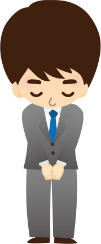 